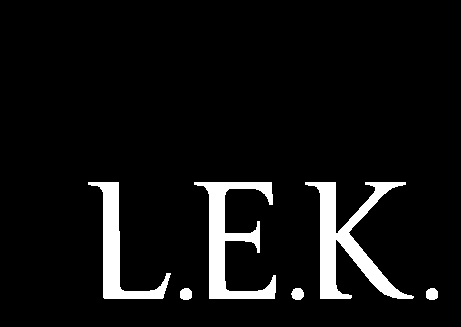 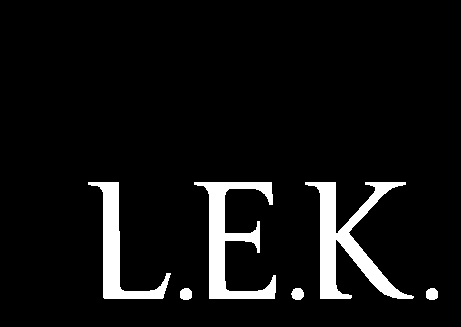 Îngrijirea și educația timpurie în România CONTEXTUL ȘI OBIECTIVELE CERCETĂRIIIFC, membru al Grupului Băncii Mondiale, este cea mai mare instituție globală de dezvoltare axată pe sectorul privat pe piețele emergente. Strategia IFC vizează poziționarea instituției în centrul dezvoltării creând proactiv piețe și mobilizând capitalul privat pentru dezvoltare. În cadrul acestei strategii, IFC încearcă să dezvolte piața pentru serviciile de îngrijirea și educație timpurie a copiilor („ECCE”) cu participarea sectorului privat din România. ECCE se referă la îngrijirea și educația timpurie a copiilor, care constă din grădinițe și creșe publice și private pentru copii cu vârste cuprinse de la naștere la 6 ani.IFC consideră că sectorul privat poate juca un rol important în extinderea accesului la îngrijire și educație timpurie de înaltă calitate la prețuri accesibile.  Poziția IFC îi permite să sprijine actorii din sectorul privat în realizarea investițiilor pe piața românească.Drept urmare, Centrul Step by Step și L.E.K. Consulting au fost mandatate de IFC pentru a derula o serie de interviuri cu angajatorii din mai multe sectoare economice din România cu scopul de a înțelege cererea angajaților și a angajatorului pentru serviciile ECCE, precum și de a evalua dacă angajatorii consider că există o oportiunitate și interes pentru ei să furnizeze sau să extindă furnizarea (dacă este deja furnizată) de servicii și educație timpurie.CHESTIONARDespre companie:Care este răspândirea geografică a companiei în România?  Numărul regiunilor/ orașelor în care aveți birouri în România? Care sunt aceste regiuni?  Care este numărul de locații de birouri/puncte de lucru/centre de producție din fiecare oraș? Angajații sunt distribuiți în mai multe locații într-un oraș sau sunt concentrați în 1-2 facilități?Cum este structurată forța de muncă a companiei?  Numărul de angajați cu normă întreagă și numărul de angajați cu jumătate de normă  Numărul de femei angajate Numărul de angajați cu normă întragă din grupa de vârstă 20-40 Numărul de femei angajate cu fracțiune de normă în grupa de vârstă  20-40Informații despre angajații care sunt părinți , lucrează  și au copii din grupa de vârstă cuprinsă de la naștere la 6 ani :Numărul total de angajați care au copii în grupa de vârstă  cuprinsă de la naștere la 6 ani Dintre angajații care au copii cu vârsta cuprinsă de la  naștere la 6 ani, care este proporția aproximativă a angajaților bărbați față de femei? Care sunt principalele locații (orașe/regiuni din România) care au o concentrație mai mare de personal? 
Care este numărul angajaților din locațiile menționate mai sus?Beneficii acordate angajaților:Care este venitul mediu net al angajaților în funcție de vechimea acestora?  Entry level (De exemplu: funcționar, recepționer, programator junior, analist, junior HR)  Mid level (De exemplu: manager, manager de program)   Senior (De exemplu: vicepreședinte, senior VP, director, CXO etc.)Care este nivelul alocațiilor/ beneficiilor suplimentare ca procent din venitul angajatului care sunt oferite angajațior dvs. ? Ce alte criterii utilizați în vederea cordării alocațiilor și/sau a beneficiilor?  (De exemplu: Bonuri de masă, mașini furnizate de companie, locuințe, asistență medicală, servicii educaționale pentru copii cu vărsta de la naștere la  6 ani,  servicii de îngrijire și educație timpurie pentru copii cu vârsta cuprinsă între naștere și 6 ani, tichete de vacanță, tichete pentru cumpărături, etc)  Vă rugăm să poziționați următoarele alocații/beneficii în ordinea importanței pentru angajații dvs.  (poziția 1 reprezintă cel mai căutat beneficiu/ cea mai căutată alocație)  Mâncare Educație pentru copii (cu vârsta mai mare de 6 ani)Servicii de îngrijire și educație timpurie pentru copii cu vârste cuprinse de la naștere la 6 ani   Transport Locuința Servicii medicale  Divertisment  Oricare altul  ____________Compania dumneavoastră oferă alocații/beneficii angajaților pentru educația copiilor cu vârsta cuprinsă de la naștere la 6 ani? Dacă da, vă rugăm să explicați ce tip de alocații/beneficii sunt oferite? Rambursarea cheltuielilor pentru educația copiilorAlocație suplimentară plătită ca parte a salariului totalParteneriat cu furnizorii de educație pentru a oferi tarife subvenționate copiilor angajațilorOrice alt format în care se oferă alocație/ beneficii pentru educația copiilor : ________Există categorii de angajați care beneficiază de alocații pentru educația copiilor? Dacă da, care sunt categoriile și care este valoarea valoare alocației (în Euro), pe an, pe angajat?Introducere ECCE - În următoarele întrebări, ECCE se referă la îngrijirea și educația timpurie a copiilor, ce se desfășoară în grădinițe și creșe publice și private pentru copii cu vârste cuprinse de la  naștere la 6 ani.Evaluarea necesității și cererii pentru ECCE:[Nevoia angajaților] Pe o scală de la 1 la 10, cât de important este accesul la servicii  de îngrijire și educație timpurie de calitate pentru copiii angajaților dvs.? Grupa de vârsta naștere -3 aniGrupa de vârstă 3-6 ani [Nevoia angajaților] Care sunt provocările majore cu care se confruntă angajații în present în utilizarea soluțiilor de îngrijire și educație timpurie ? [Nevoia angajatorului] Pe o scală de la 1 la  10, cât de important este rolul angajatorului în sprijinirea accesului la servicii de îngrijire și educație timpurie de calitate pentru angajații dvs.? 
[Interesul angajatorului] În opinia dumneavoastră, care sunt beneficiile pentru companie în sprijinirea accesului la servicii de îngrijire și educație timpurie pentru copiii angajaților dvs.? [Comportamentul actual al companiilor]- Cât  de avansată este compania dvs. în sprijinirea accesului la servicii de îngrijirie și educație timpurie de calitate pentru copiii angajaților ? Pe o scară de la 1 la 10, care este dorința companiei dvs. de a sprijini accesul la servicii de îngrijire și educație timpurie de calitate pentru angajații dvs. care au copii în grupa de vârstă 0-3 ani? Vă rugăm să împărtășiți motivele conform cărora ați făcut alegerea 
		Comentarii cu privire la justificarea ratingului de mai sus ______________________ Pe o scară de la 1 la 10, care este disponibilitatea companiei dvs. de a sprijini accesul la servicii de îngrijire și educație timpuries de calitatea pentru angajații care au copii în grupa de vârstă 3-6 ani?  Vă rugăm să împărtășiți motivele conform cărora ați făcut alegerea. 
		Comentarii cu privire la justificarea ratingului de mai sus ______________________ Prioritățile angajatorului – Cine nu este dispus să ofere accesul la servicii de îngrijire și educație timpurie de calitate  În opinia dvs., de ce compania are o dorință redusă de a sprijini accesul la servicii de îngrijire și educație timpurie de calitate pentru copiii angajaților?În opinia dumneavoastră, ce ar putea îmbunătății disponibilitatea de a sprijini accesul la servicii de îngrijire si educație timpurie de calitate pentru copiii angajaților? În opinia dvs., ce reforme de reglementare ar putea îmbunătăți disponibilitatea companiei dvs de a sprijini accesul la servicii de îngrijire și educație timpurie de calitate pentru copiii angajaților ? Prioritățile angajatorului – Pentru cei care sunt dispuși să ofere beneficii sub forma serviciilor de îngrijire si educație timpurie de calitate copiilor angajaților, dar nu oferă în prezent În opinia dumneavoastră , ce sumă ar fi dispusă să ofere compania dvs. pentru accesul la servicii de îngrijire și educație timpurie de calitate pentru toți copiii angajaților anual (Dacă nu există un stimulente guvernamental suplimentar)? Care sunt preferințele companiei dvs. în ceea ce privește soluțiile de asistență prind serviciile de îngrijire și educație timpurie de calitate pentru copiii angajaților ? În afară de serviciile de îngrijire și educație timpurie de calitate, ce alte beneficii ar fi dispusă să ofere compania dvs.?   Evidențiați raționamentele calitative și factori determinanți pentru opțiunea aleasă _________________ Pe o scală de la 1 la 10, care este cererea în rândul angajaților pentru facilități privind serviciile de îngrijire și educație timpurie de calitate interne, susținute de angajator în loc de asistență financiară sau alte beneficii? 
Care este interesul  dvs. de a colabora cu un furnizor privat de servicii de îngrijire și educație timpurie de calitate, pentru a oferi servicii susținute de către angajator ? Care sunt criteriile prinicpalele pe care le-ți folosit pentru identificarea și slectarea furnizorului potrivit de service de îngrijire și educație timpurie de calitate pentru copiii angajaților dvs.? Vă rugăm să faceți un top al primelor 5 criterii. Feedback-ul angajatorului – Pentru cei ce oferă deja angajaților servicii de îngrijire și educație timpurie de calitatea pentru copiii angajaților, servicii susținute de companieCe fel de tip de servicii de îngrijire și educație timpurie de calitate oferiți copiilor angajaților dvs. Ce fel de alte beneficii legate de îngrijirea copiilor sunt oferite angajaților dvs.? Compania dumneavoastră oferă concediu/zile libere suplimentar față de prevederile legale privind concediul parental?Ce sumă furnizează companie dvs.  tuturor angajaților anual (în absența unui stimulant guvernamental) pentru a sprijini accesul la servicii de îngrijire și educație timpurie de calitate ? Cu cât intenționați să creșteți bugetul beneficiilor anuale pentru salariați privind serviciile de îngrijire și educație timpurie de calitate pentru fiecare angajat în următorii 2-3 ani? Ați colaborat cu vreun furnizor de servicii de îngrijire și educație timpurie pentru facilități la sediul companiei sau în apropierea acestuia? Dacă da, vă rugăm să împărtășiți detaliile parteneriatului Câți angajați utilizează în prezent beneficiile oferite de angajator pentru serviciile de îngrijire și educație timpurie? Numărul total al angajaților care beneficiază de prevederile privind serviciile de îngrijire și educație timpurie sponsorizate de angajator Care este proporția angajaților de sex masculin față de numărul persoanelor de sex feminin, dintre cei care utilizează prevederile privind serviciile de îngrijire și educație timpurie sponsorizate de angajator? Orice alt feedback calitativ privind utilizarea curentă _______________ Aviz cu privire la cererea de servicii de îngrijire și educație timpurie de calitatea în alte sectoare:Pentru ce alte sectoare sau companie din industrie credeți că ar fi foarte relevantă susținerea serviciilor de îngrijire și educație timpuri de calitate de către angajatori? (Având în vedere structura personalului, accesibilitatea, înclinația către astfel de dispoziții, etc) 
0-5%5-10%10-20%20-30%30-40%>40%Oricare altul __________0 – 250 de Euro250 – 500 de Euro500 – 1000 de Euro1000 – 1500 de Euro1500 – 2000 de Euro2000 – 2500 de Euro2500 – 3000 de Euro3000 – 3500 de Euro3500 – 4000 de Euro4000 – 4500 de Euro4500 – 5000 de Euro5000 – 7500 de Euro7500 de Euro sau mai mult1 – Nevoia este foarte scăzută2345678910 – Nevoia este foarte crescută1 – Nevoia este foarte scăzută2345678910 – Nevoia este foarte crescută Locație inadecvată Orar inadecvat Flexibilitatea redusă a programului Prețuri mai puțin accesibile Calitatea scăzută a cadrelor didactice/ îngrijitorilor Reputația scăzută a instituției Indisponibilitatea curriculumului/ pedagogiei preferate Infrastructură slabă Oricare alte motive ___________ 1 – Nu este important /  nu este rolul angajatorului2345678910 – Foarte important/ angajatorul are un rol cheieAtragerea de talente: recrutare îmbunătățită prin atragerea celor mai talentați prin oferirea beneficiilor suplimentareCreșterea gradului de retenție a angajațilorReducerea absenteismului angajațilorProductivitatea crescută a angajațilorO mai bună echilibrarea a vieții profesionale și personale pentru părinții care lucreazăCultura locului de muncă: părinți mai mulțumiți, mai implicați, mai loialiPromovarea femeilor: diminuarea fluctuației de personal și politici de avanasare oferite după ce au primit suport pentru serviciile de îngrijire și educație timpurie a copiilorReputație îmbunătățită a angajatoruluiAltele ___________________Nici o discuție sau eforturi până în prezentAu avut loc unele discuții interne, dar nu am definit încă o strategieS-a discutat intern și nu dorim să oferm astfel de servicii angajațilorS-a definit o strategie de abordare a acestor provocări, însă nu a fost încă implementatăe.    Există deja un sistem care satisface cerea de servicii de îngrijire și educație tipurie de calitate pentru copiii angajaților1 – Disponibilitate foarte scăzută2345678910 – Disponibilitate foarte crescută1 – Disponibilitatea foarte scăzută2345678910 – Disponibilitatea foarte crescutăBuget limitatDisponibilitatea opțiunilor de calitate la un preț accesibil ( ex: o bună furnizare a serviciilor publice)Lipsa unor soluții de calitate comune pentru tot personalul (ex: niciun furnizor de servicii nu poate să răspundă nevoilor companiei în locațiile cheie)Lipsa expertizei/ resurselor/ timpului pentru identificarea unei soluții adecvateAltele: _________Stimulente guvernamentaleSprijin pentru cofinanțare de la un furnizor privat de servicii de îngrijire și educație timpurie de calitate Disponibilitatea furnizororilor de srvicii de calitate  în locații cheieOrice alte motive ________< 500 de Euro500 – 1000 de Euro1000 – 1500 de Euro1500 – 2000 de Euro2000 – 2500 de Euro2500 – 3000 de Euro3000 – 3500 de Euro3500 – 4000 de Euro4000 – 4500 de Euro4500 – 5000 de Euro5000 – 7500 de Euro7500 de Euro sau mai multIncluderea direct în salariu sub formă de alocație suplimentarăRambursarea cheltuielilor angajaților pentru servicii de îngrijire și educație timpurie de calitate Facilitate internă (la sediul companiei) dezvoltată în parteneriat cu un furnizor privat de servicii de îngrijire și educație timpurie de calitate Parteneriat cu un centru din aproprierea amplasamentului cu un furnizor public sau privat de servicii de îngrijire și educație timpurie de calitate Parteneriat cu o altă companie pentru a grupa cheltuielile și a oferi facilități comune privind serviciile de îngrijire și educație timpurie de calitate Oricarea altul _________________Concediu de maternitate/paternitate plătit Program de lucru flexibil pentru părinții care lucrează pentru a le permite să aibă grijă de copilTransportul copiilor angajaților (la centrul de îngrijire al copiilor)Politici flexibile privind munca de la domiciliu pentru a permite îngrijirea copiilorSprijin pentru mamele care se întorc în câmpul munciiSprijin pentru mamele care alăptează Grupuri de sprijin pentru femeiOricare altul __________________1 – Nicio cerere2345678910 – Cere foarte ridicată1 – Disponibilitatea foarte scăzută2345678910 – Disponibilitate foarte ridicatăPublic vs privatLimba de predare Nivelul taxelor de școlarizareCurriculum Locația – mai aproape de casa sau de locul de muncăInfrastructura – interioară, exterioarăFlexibilitatea programuluiReputația brandului pe piațăActivități opționale/ extracurriculareRaport scăzut elev-profesor/ copil-îngrijitor (numarul de copii repartizat unui  profesor/îngrijitor)Calitatea profesorilor/îngrijitorilorSiguranță și curățenieSubvenții sau vouchere care ajută părinții să utilizeze serviciile de îngrijire și educație timpurie de calitate la un cost mai mic Centru de îngrijire și educație timpurie de calitate la sediul companiei, operat de angajator Centru de  îngrijire și educație timpuri de calitate la sediul companiei, operat de un furnizor externCentru în apropierea sediului companiei, în parteneriat cu un furnizor privat ales de servicii de îngrijire și educație timpurie de calitate Centru în apropierea amplasamentului în parteneriat cu un furnizor public stabilit de servicii de îngrijire și educație timpurie de calitate Partneriat cu alți angajatori pentru o unitate comună de îngrijire și educație timpurie de calitate în apropierea locului de muncăOricare altul____________Concediu de maternitate și parternitate plătitProgram de lucru flexibil pentru părinții care lucrează pentru a le permite să aibă grijă de copiiTransportul copiilor angajaților la centre de îngrijirePolitici flexibile privind zilele libere și munca de la domiciliu pentru a permite îngrijirea copiilor Sprijin pentru mamele care se întorc în câmpul munciiSprijin pentru mamele care alăptează Grupul de suport pentru mame și viitoare mame Oricare altul __________Doar perioada prevăzută de legislația în vigoare  1 lună de concediu în plus față de perioada prevăzută de legislația în vigoare 2-5 luni de concediu în plus față de perioada prevăzută de legislația în vigoare > 5 luni de concediu în plus față de perioada prevăzută de legislația în vigoare Oricare altul _________< 500 de Euro500 – 1000 de Euro1000 – 1500 de Euro1500 – 2000 de Euro2000 – 2500 de Euro2500 – 3000 de Euro3000 – 3500 de Euro3500 – 4000 de Euro4000 – 4500 de Euro4500 – 5000 de Euro5000 – 7500 de Euro7500 de euro sau mai multNu plănuim să creștem bugetul alocat beneficiilor0-5%5-10%10-15%15-20%20-30%30-40%40-50%>50%NumeLocația – distanța dintre centru și locul de muncăAnul începerii parteneriatuluiLimba de predareNivelul  taxelor de școlarizareCurriculumProgramul de lucruPe o scară de la 1 la 10, cât de probabil ați recomanda partenerul furnizor de servicii de îngrijire și educație timpuri altor companii? (0- Foarte puțin probabil, 10- Foarte probabil)